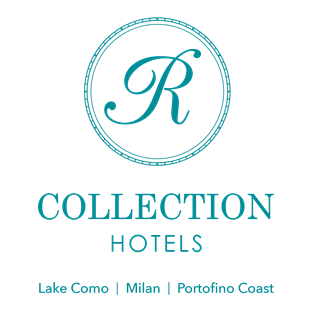 R COLLECTION HOTELS ENTRA NEL MONDO DEL METAVERSO.IL FUTURO È GIA’ QUI.R Collection Hotels prende parte alla preparazione della vendita di un NFT (Non-Fungible Token) e dalle ore 12.00 del 31 gennaio 2022 il gruppo alberghiero della famiglia Rocchi è online sulla piattaforma OpenSea, dove si vende e si compra tutto ciò che è olistico ed esperienziale, da oggi anche nel mondo dell’hospitality, in collaborazione con Takyon, una start-up estremamente dinamica e affermata nel mondo del Web3.Takyon prende il nome dal Tachione, un'ipotetica particella avente massa immaginaria e velocità superiore a quella della luce. In questo clima ha preso le mosse il percorso di R Collection Hotels verso il Web3 e quindi verso il Metaverso, l’universo parallelo costituito da spazi virtuali interconnessi che offrono modalità nuove di azione e interazione in una dimensione tridimensionale all’interno della quale “persone fisiche possono muoversi, socializzare, lavorare, condividere beni ed esperienze attraverso i loro avatar”. Questo universo parallelo con le sue attività transizionali ha recentemente attirato l’attenzione di importanti player nel mercato, come Facebook che rafforzato la propria presa su mondi paralleli con il rebranding dell’azienda che si chiamerà Meta. IL METAVERSO E L’HOTELLERIECon Takyon, R Collection Hotels ha iniziato a vendere un soggiorno di due notti per due persone con una cena e un massaggio per due presso il Grand Hotel Victoria di Menaggio. L’obiettivo del Gruppo è quello di ampliare il proprio portfolio di attività e di esperienze, andando a creare una piattaforma in cui i clienti possano acquistare, tramite criptovalute, sotto forma di NFT, beni e servizi come un soggiorno particolare, un tour guidato insolito, un’esperienza che nel mondo reale si fatica a trovare, continuando a esplorare le potenzialità futuribili della Blockchain, del Web 3 e del Metaverso. In modalità NFT, a differenza di tutte le altre piattaforme, si può parlare anche di sostenibilità in quanto Takyon collabora con U2Y per rendere questo soggiorno a impatto zero, rendendo carbon neutral lo staying del cliente. Non si tratta solo di modalità di sviluppo virtualmente infinite ma che vanno anche nella direzione della sostenibilità ambientale.Se abitualmente si possono prenotare i soggiorni tramite le piattaforme online di prenotazione, il Grand Hotel Victoria di Menaggio affianca a quelle più tradizionali una inedita piattaforma con cui ognuno può decidere di prenotare un albergo in una dimensione tra reale e virtuale utilizzando i nuovi strumenti di pagamento pieni di potenzialità. Il tutto nasce perché Takyon ha voluto creare una piattaforma di booking innovativa e decentralizzata che combina la tecnologia NFT e la blockchain. Questa combinazione applicata al mondo dell’ospitalità vuole porsi come obiettivo il raggiungimento di una fascia di clientela che si muove verso il futuro e che sarà attiva anche nel metaverso. Con Takyon, il cliente compra il diritto ad un soggiorno in maniera incredibile ma una volta che soggiornerà fisicamente presso il Grand Hotel Victoria di Menaggio, la sua esperienza diventerà reale e indimenticabile. Siamo in presenza di un nuovo canale di distribuzione i cui benefici stanno anche nella scambiabilità della prenotazione all’interno di una community: l’obiettivo di Takyon è, in prospettiva, quello di sviluppare accessi a servizi unici attraverso lo sviluppo di una piattaforma proprietaria e di una propria moneta virtuale. R Collection Hotels si pone portavoce di un futuro nel mondo virtuale dell’hospitality, in una realtà condivisa attraverso internet, una nuova concezione di turismo VR che potrebbe portare a molti benefici, sia economici che funzionali. Ma questo è solo l’inizio!R Collection Hotels Lake Como | Milan | Portofino CoastInstagram: @r_collection_hotels Facebook: R Collection Hotels Linkedin: R Collection Hotels Per richieste stampa, interviste personalizzate: OGS PR&Communication Via Koristka 3, Milano www.ogscommunication.com – info@ogscommunication.compress.ogscommunication.com+39 02 3450610